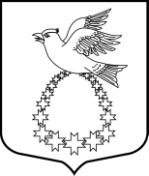 АДМИНИСТРАЦИЯмуниципального образования«Вистинское сельское поселение»муниципального образования«Кингисеппский муниципальный  район»Ленинградской областиПОСТАНОВЛЕНИЕот 22.11.2021 г. № 195 «Об утверждении Положения о муниципальнойсистеме оповещения и информирования населения об угрозе возникновения или возникновении чрезвычайных ситуаций на территории муниципального образования «Вистинское сельское поселение»Во исполнение Федеральных законов от 21.12.1994  N 68-ФЗ «О защите населения и территорий от чрезвычайных ситуаций природного и техногенного характера», от 12.02.1998 N 28-ФЗ «О гражданской обороне», приказов МЧС России и Министерства цифрового развития, связи и массовых коммуникаций Российской Федерации от 31.07.2020 N 578/365 «Об утверждении Положения о системах оповещения населения»  от 31.07.2020 N 579/366 «Об утверждении Положения по организации эксплуатационно-технического обслуживания систем оповещения населения», администрация      постановляю:        1. Утвердить Положение о муниципальной системе оповещения и информирования  населения об  угрозе возникновения    или    возникновении  чрезвычайных ситуаций  на территории муниципального образования «Вистинское сельское поселение»   (Приложение №1).        2. Признать утратившим силу постановление администрации муниципального образования «Вистинское сельское поселение» № 103 от  29.07.2014г.  «О   местной системе оповещения и информирования об опасностях, возникающих при ведении боевых действий или вследствие этих действий, возникновении чрезвычайных ситуаций природного и техногенного характера на территории Вистинского сельского поселения».          3. Опубликовать настоящее постановление на официальном сайте муниципального образования в сети Интернет.          4. Настоящее постановление вступает в силу после его официального опубликования.          5. Контроль за исполнением настоящего постановления оставляю за собой.Глава администрации                                                               И.Н.СажинаИсп. Гуцу Л.Г.(881375) 67174Приложение № 1Утверждено   Постановлением администрации МО  «Вистинское сельское поселение» от  22.11.2021г. № 195Положениео муниципальной системе оповещения и информирования  населения об  угрозе возникновения    или    возникновении  чрезвычайных ситуаций  на территории муниципального образования   «Вистинское сельское поселение» муниципального образования «Кингисеппский муниципальный район» Ленинградской области.Общие положения1. Положение о муниципальной системе оповещения населения (далее - Положение) муниципального образования «Вистинское сельское поселение»  (далее – сельское поселение), разработано в соответствии с Федеральными законами от 21.12.1994 N 68-ФЗ «О защите населения и территорий от чрезвычайных ситуаций природного и техногенного характера», от 12.02.1998 N 28-ФЗ «О гражданской обороне», от 07.07.2003 N 126-ФЗ «О связи», от 27.12.1991 N 2124-1 «О средствах массовой информации», постановлениями Правительства Российской Федерации от 30.12.2003 N 794 «О единой государственной системе предупреждения и ликвидации чрезвычайных ситуаций», от 26.11.2007 N 804 «Об утверждении Положения о гражданской обороне в Российской Федерации»,  приказом МЧС России № 578 и Минкомсвязи России № 365 от 31 июля 2020 года «Об утверждении Положения о системах оповещения населения» (далее – приказ МЧС № 578/365)  от 31.07.2020 N 579/366 «Об утверждении Положения по организации эксплуатационно-технического обслуживания систем оповещения населения»,    от 26 февраля 1997 года  «О мобилизационной подготовке и мобилизации в Российской Федерации», от 6 октября 2003 года  «Об общих принципах организации местного самоуправления в Российской Федерации»,  указом Президента Российской Федерации от 13 ноября 2012 года       «О создании комплексной системы экстренного оповещения населения об угрозе возникновения или о возникновении чрезвычайных ситуаций»,    от 2 апреля 2020 года  «Об утверждении Правил поведения, обязательных для исполнения гражданами и организациями, при введении режима повышенной готовности или чрезвычайной ситуации»,   Правительства Российской Федерации от 14 октября 2004 года № 1327-р «Об организации обеспечения граждан информацией о чрезвычайных ситуациях и угрозе террористических актов с использованием современных технических средств массовой информации», , постановлением Правительства Ленинградской области № 223 от 23 апреля 2021 года «Об организации оповещения населения Ленинградской области и признании утратившим силу постановления Правительства Ленинградской области от 1 марта 2019 года № 85»,  в целях выполнения мероприятий, направленных на создание и поддержание в состоянии постоянной готовности муниципальной системы оповещения населения на территории муниципального образования «Вистинское сельское поселение», своевременного доведения сигналов оповещения и экстренной информации до органов управления и сил муниципального звена Ленинградской областной подсистемы единой государственной системы предупреждения и ликвидации чрезвычайных ситуаций   органов местного самоуправления и населения муниципального образования «Вистинское сельское поселение»   об опасностях, возникающих при угрозе возникновения или возникновении чрезвычайных ситуаций природного и техногенного характера, а также при ведении военных конфликтов или вследствие этих конфликтов.   2. Положение определяет назначение, состав, задачи и требования к системе оповещения населения муниципального образования «Вистинское сельское поселение» (далее – МСО), порядок её задействования и поддержания в состоянии постоянной готовности, порядок реализации мероприятий по её совершенствованию.    3. Система оповещения предназначена для оповещения о чрезвычайных ситуациях - это доведение до населения сигналов оповещения и экстренной информации об опасностях, возникающих при угрозе возникновения или возникновении чрезвычайных ситуаций природного и техногенного характера, а также при ведении военных действий или вследствие этих действий, о правилах поведения населения и необходимости проведения мероприятий по защите, до органов управления, сил и средств гражданской обороны, муниципального звена муниципального образования  «Вистинское сельское поселение» муниципального образования «Кингисеппский муниципальный район» Ленинградской области территориальной подсистемы предупреждения и ликвидации ЧС Ленинградской области (далее - ТП РСЧС) и населения при военных конфликтах или вследствие этих конфликтов, а также при ЧС.  Сигнал оповещения является командой для проведения мероприятий по гражданской обороне и защите населения от чрезвычайных ситуаций природного и техногенного характера органами управления и силами гражданской обороны и муниципального звена  РСЧС, а также для применения населением средств и способов защиты.Экстренная информация о фактических и прогнозируемых опасных природных явлениях и техногенных процессах, загрязнении окружающей среды, заболеваниях, которые могут угрожать жизни или здоровью граждан, а также правилах поведения и способах защиты незамедлительно передается по МСО.Текстовые сообщения об угрозе или возникновении чрезвычайных ситуаций (приложение 2 к Положению).  4. Администрация МО «Вистинское сельское поселение» на этапе планирования должна в обязательном порядке согласовать с ГКУ «Объект № 58» строительство новой либо совершенствование действующей муниципальной  системы оповещения населения на территории поселения. Контроль и учет региональных, муниципальных и локальных систем оповещения на территории Ленинградской области обеспечивает ГКУ  «Объект № 58».На территории муниципального образования ««Вистинское сельское поселение» муниципального образования «Кингисеппский муниципальный район» Ленинградской области  администрация     самостоятельно в пределах границ муниципального образования «Вистинское сельское поселение» создает и поддерживает в состоянии постоянной готовности к использованию МСО.5. Муниципальная система оповещения населения на территории МО «Вистинское сельское поселение» должна соответствовать требованиям, изложенным в Приложении N 1 к Положению о системах оповещения населения, утвержденному приказом Министерства Российской Федерации по делам гражданской обороны, чрезвычайным ситуациям и ликвидации последствий стихийных бедствий и Министерства цифрового развития, связи и массовых коммуникаций Российской Федерации от 31.07.2020 N 578/365. На муниципальную систему оповещения населения на территории МО «Вистинское сельское поселение» оформляется паспорт, в соответствии с Приложением N 2 к Положению о системах оповещения населения, утвержденному приказом Министерства Российской Федерации по делам гражданской обороны, чрезвычайным ситуациям и ликвидации последствий стихийных бедствий и Министерства цифрового развития, связи и массовых коммуникаций Российской Федерации от 31.07.2020 N 578/365.2. Назначение и основные задачи муниципальной системы оповещения1.Муниципальная система оповещения населения   на территории МО «Вистинское сельское поселение» предназначена для обеспечения своевременного доведения до   населения  Вистинского поселения  сигналов оповещения и экстренной информации об опасностях, возникающих при угрозе возникновения или возникновении чрезвычайных ситуаций природного и техногенного характера, а также при ведении военных действий или вследствие этих действий, о правилах поведения населения и необходимости проведения мероприятий по защите; оповещения органов управления, сил гражданской обороны и   звена   РСЧС предназначенных и выделяемых (привлекаемых) для предупреждения и ликвидации чрезвычайных ситуаций, сил и средств гражданской обороны в Вистинском сельском поселении и должна представлять собой организационно-техническое объединение сил, средств связи и оповещения, сетей вещания, каналов сети связи общего пользования и предназначена для доведения сигналов и информации оповещения до органов управления муниципального звена региональной системы централизованного оповещения населения Ленинградской области, сил единой системы предупреждения и ликвидации чрезвычайных ситуаций (далее РСЧС) и населения.С целью максимального сокращения времени, затрачиваемого на передачу сигналов оповещения, создается муниципальная автоматизированная система централизованного оповещения.Муниципальная автоматизированная система централизованного оповещения представляет собой специальный комплекс технических средств оповещения    и программно сопрягаться с управляющим комплексом П-166М с пунктом управления, расположенном в единой дежурно-диспетчерской службе (далее – ЕДДС) района расположенном по адресу Ленинградская область гор.Кингисепп пр.Карла Маркса д.2а. Выполнять команды, переданные с центра оповещения (ЦЩ) Ленинградской области и ЕДДС Кингисеппского муниципального района Ленинградской области №№ 1,2,3,5,6. Обеспечивать формирование и передачу квитанций об исполнении команд на ЦО Ленинградской области и ЕДДС Кингисеппского муниципального района Ленинградской области. Предусматривать наличие в своем составе местного пульта управления в помещении (на рабочем месте) дежурной службы.  Кроме того, при оповещении населения,  используются мобильные средства оповещения, сигнальные громкоговорящие устройства (далее – СГУ) на автомобилях экстренных служб.Для оповещения населения поселения привлекаются:- локальные системы оповещения потенциально-опасных объектов;- ведомственные системы оповещения объектов экономики;- телевизионные и радиоканалы, независимо от форм собственности;- сети городской телефонной сети (далее - ГТС) и мобильной связи;- мобильные и резервные средства СГУ автомобилей, мегафоны, ручные сирены.Управление муниципальной системой оповещения осуществляется с рабочего места оперативного дежурного ЕДДС района.          2. Задачей муниципальной системы оповещения является обеспечение доведения сигналов оповещения и экстренной информации до: 2.1. - руководящего состава гражданской обороны и территориальной подсистемы РСЧС Ленинградской области;- органа, специально уполномоченного решать задачи гражданской обороны и задачи по предупреждению и ликвидации чрезвычайных ситуаций по Ленинградской области (МЧС России по Ленинградской области);- ЕДДС МО «Кингисеппский муниципальный район» Ленинградской области;- сил ГО и РСЧС Ленинградской области (ГКУ «Объект № 58»);- руководства местной администрации МО «Вистинское сельское поселение» МО «Кингисеппский муниципальный район» Ленинградской области;- населения, проживающего на территории МО «Вистинское сельское поселение» МО «Кингисеппский муниципальный район» Ленинградской области.          2.2. Обеспечение управления из ДДС МО «Вистинское сельское поселение» МО «Кингисеппский муниципальный район» Ленинградской области;          2.3. Обеспечение сопряжения с оборудованием пункта управления ЕДДС МО «Кингисеппский муниципальный район» Ленинградской области;          2.4. Обеспечение круглосуточного функционирования и постоянной готовности к применению по предназначению;          2.5. Обеспечение технической возможности сопряжения локальных систем оповещения потенциально-опасных объектов и объектовых систем оповещения, находящихся на территории МО «Вистинское сельское поселение» МО «Кингисеппский муниципальный район» Ленинградской области;         2.6. Обеспечение технической возможности сопряжения комплексных систем экстренного оповещения населения (КСЭОН);         2.7. Обеспечение технической возможности сопряжения с региональной автоматизированной системы централизованного оповещения населения Ленинградской области (РАСЦО ЛО).3. Порядок использования систем оповещения1. Основной способ оповещения и информирования населения - передача сигнала оповещения и информации по каналам телевизионного вещания и радиовещания, а также через технические средства оповещения, входящие в состав МСО, ЛСО.          2. Для оповещения и информирования населения муниципального образования «Вистинское сельское поселение»_ при задействовании систем оповещения проводится включение электросирен (передача сигнала электросирен через технические средства оповещения), входящих в состав МСО, затем передается речевая информация по телевизионным и радиовещательным каналам с перерывом программ вещания по этим каналам, а также через технические средства оповещения, входящие в состав МСО.Тексты речевой информации для оповещения и информирования по МСО населения муниципального образования «Вистинское сельское поселение» утверждаются постановлением администрации муниципального образования «Вистинское сельское поселение»  (приложение № 2).3. Передача сигнала оповещения может осуществляться как в автоматизированном, так и в неавтоматизированном режиме.Автоматизированный режим - основной режим, который обеспечивает циркулярное, групповое или выборочное доведение сигнала оповещения и информации.В неавтоматизированном режиме доведение сигнала оповещения и информации до населения осуществляется избирательно, выборочным подключением объектов оповещения и информирования на время передачи к каналам связи сети связи общего пользования Российской Федерации.4. Решение о задействовании муниципальной системы оповещения принимает:- глава администрации муниципального образования «Вистинское сельское поселение»;5. Запуск МСО осуществляется сменой единой дежурно-диспетчерской службы (далее - ЕДДС) Кингисеппского муниципального района.6. Финансирование мероприятий по поддержанию в готовности и совершенствованию систем оповещения и информирования населения производятся:МСО - за счет средств бюджета муниципального образования «Вистинское сельское поселение».4. Поддержание в готовности системы оповещения населения4.1. Поддержание муниципальной   системы оповещения населения на территории МО «Вистинское сельское поселение» МО «Кингисеппский муниципальный  район» Ленинградской области в готовности организуется и осуществляется ГКУ "Объект N 58", органами местного самоуправления  4.2. Готовность системы оповещения населения на территории МО «Вистинское сельское поселение» МО «Кингисеппский муниципальный  район» Ленинградской области достигается:наличием актуализированных нормативных актов в области создания, поддержания в состоянии постоянной готовности и задействования систем оповещения населения;наличием дежурного (дежурно-диспетчерского) персонала, ответственного за включение (запуск) соответствующей системы оповещения населения на территории МО «Вистинское сельское поселение» МО «Кингисеппский муниципальный  район» Ленинградской области, и уровнем его профессиональной подготовки;наличием технического обслуживающего персонала, отвечающего за поддержание в готовности технических средств оповещения на территории МО «Вистинское сельское поселение» МО «Кингисеппский муниципальный  район» Ленинградской области, и уровнем его профессиональной подготовки;наличием, исправностью и соответствием проектно-сметной документации на соответствующую систему оповещения населения технических средств оповещения;готовностью сетей связи операторов связи, студий вещания и редакций средств массовой информации к обеспечению передачи сигналов оповещения и(или) экстренной информации;регулярным проведением проверок готовности систем оповещения населения на территории Кингисеппского муниципального района;своевременным эксплуатационно-техническим обслуживанием, ремонтом неисправных и заменой выслуживших установленный эксплуатационный ресурс технических средств оповещения;наличием, соответствием законодательству Российской Федерации и Ленинградской области, обеспечением готовности к использованию резервов средств оповещения;своевременным проведением мероприятий по созданию, в том числе совершенствованию, систем оповещения населения на территории МО «Вистинское сельское поселение» МО «Кингисеппский муниципальный  район» Ленинградской области; 4.3. Для обеспечения оповещения максимального количества людей, попавших в зону чрезвычайной ситуации, в том числе на территориях, не охваченных автоматизированными системами централизованного оповещения, создается резерв технических средств оповещения (стационарных и мобильных).4.4. Номенклатура, объем, порядок создания и использования устанавливаются создающими резерв технических средств оповещения органами местного самоуправления и организациями в порядке, установленном действующими нормативными правовыми актами Российской Федерации.Приложение 2 Утверждены	    постановлением администрациимуниципального образования                                                                      «Вистинское сельское поселение»                                                                                                               от 22.11. 2021г. № 195Текстыречевых сообщений для оповещения и информирования населения   муниципального образования «Вистинское сельское поселение»                                                                                                                 муниципального образования «Кингисеппский муниципальный район» Ленинградской областиТекстпо оповещению населения в случае угрозы или возникновения паводка(наводнения)Внимание! Внимание!Граждане! К вам обращается глава администрации муниципального образования «Вистинское сельское поселение». Прослушайте информацию о мерах защиты при наводнениях и паводках.Получив предупреждение об угрозе наводнения (затопления), сообщите об  этом  вашим  близким, соседям. Предупреждение об ожидаемом наводнении обычно  содержит  информацию  о  времени  и  границах затопления, а также рекомендации жителям о целесообразном поведении или о порядке эвакуации. Продолжая слушать  радио (телевизор)  или специально уполномоченных лиц  с громкоговорящей  аппаратурой (если речь идет не о внезапном подтоплении), необходимо подготовиться  к  эвакуации  в  место  временного размещения, определяемого органами местного самоуправления (как  правило, на базе средних школ), где будет организовано питание, медицинское обслуживание.Перед эвакуацией для сохранности  своего  дома  необходимо  следует отключить  воду, газ, электричество, потушить печи, перенести на верхние этажи (чердаки) зданий ценные вещи и предметы, убрать в безопасные места сельскохозяйственный инвентарь, закрыть (при необходимости обить) окна и двери первых этажей подручным материалом.При получении сигнала о начале эвакуации необходимо быстро собрать и взять  с  собой документы, деньги, ценности, лекарства, комплект одежды и обуви по сезону, запас продуктов питания на несколько дней и следовать на объявленный эвакуационный пункт.При  внезапном  наводнении  необходимо  как  можно  быстрее занять ближайшее возвышенное место и быть готовым к организованной эвакуации по воде. Необходимо  принять меры, позволяющие спасателям своевременно обнаружить наличие людей,  отрезанных водой и нуждающихся в помощи: в светлое время суток - вывесить на  высоком месте полотнища; в темное - подавать световые сигналы.Помните!!!В затопленной местности нельзя употреблять в пищу продукты, соприкасавшиеся  с  поступившей водой и пить некипяченую воду. Намокшими электроприборами можно пользоваться только после тщательной их просушки.Текстпо оповещению населения в случае получения штормового предупрежденияВнимание! Внимание!Граждане! К вам обращается глава администрации муниципального образования «Вистинское сельское поселение». Прослушайте информацию о действиях при получении штормового предупреждения  Росгидрометеослужбы.Штормовое предупреждение подается, при усилении ветра  до  30 м/сек.После получения такого предупреждения следует:очисть балконы  и  территории  дворов  от  легких  предметов  или укрепить их;закрыть на замки и засовы все окна и двери;укрепить, по возможности, крыши, печные  и  вентиляционные  трубы;заделать щитами ставни и окна в чердачных помещениях;потушить огонь в печах;подготовить медицинские аптечки и  упаковать  запасы  продуктов  и воды на 2-3 суток;подготовить автономные источники  освещения  (фонари,  керосиновые лампы, свечи);перейти из легких построек в более прочные здания или  в  защитные сооружения ГО.Если ураган застал Вас на улице, необходимо:держаться подальше от легких построек, мостов, эстакад, ЛЭП, мачт, деревьев;защищаться от летящих предметов листами фанеры, досками,  ящиками, другими подручными средствами;попытаться быстрее укрыться в подвалах, погребах, других заглубленных помещениях.Текстпо оповещению населения в случае угрозы или возникновения стихийных бедствийВнимание! Внимание!Граждане! К вам обращается глава администрации муниципального образования «Вистинское сельское поселение». Прослушайте информацию о правилах поведения и действиях населения при стихийных бедствиях.Стихийные бедствия - это опасные явления природы, возникающие, как  правило, внезапно. Наиболее опасными явлениями для нашего района являются ураганы, наводнение, снежные заносы, бураны.Они нарушают нормальную жизнедеятельность людей, могут привести к их гибели, разрушают и уничтожают их материальные ценности.Об угрозе возникновения стихийных бедствий население оповещается  посыльными.Каждый гражданин, оказавшись в районе стихийного бедствия, обязан проявлять  самообладание  и  при необходимости пресекать случаи грабежей, мародерства  и  другие  нарушения законности. Оказав первую помощь членам семьи,  окружающим  и  самому  себе,  гражданин  должен принять участие в ликвидации  последствий  стихийного  бедствия, используя для этого личный транспорт, инструмент, медикаменты, перевязочный материал.При   ликвидации   последствий   стихийного   бедствия    необходимо предпринимать следующие меры предосторожности:перед тем, как войти в любое  поврежденное  здание  убедитесь,  не угрожает ли оно обвалом;в помещении  из-за  опасности  взрыва  скопившихся  газов,  нельзя пользоваться открытым пламенем (спичками, свечами и др.);будьте   осторожны   с  оборванными  и  оголенными  проводами,  не допускайте короткого замыкания;не включайте электричество, газ и водопровод, пока их не  проверит коммунально-техническая служба;не пейте воду из поврежденных колодцев.Текстобращения к населению при возникновении эпидемииВнимание! Внимание!Граждане! К вам обращается глава администрации муниципального образования «Вистинское сельское поселение».  На территории муниципального образования «Вистинское сельское поселение» в районах ________________ (дата, время) _____________________________ отмечены случаи заболевания людей и животных ___________(наименование заболевания).Администрацией  муниципального образования «Вистинское сельское поселение» принимаются меры для локализации заболеваний и предотвращения возникновения эпидемии.Прослушайте порядок поведения населения на  территории:при появлении первых признаков заболевания необходимо обратиться к медработникам;не употреблять в пищу непроверенные продукты питания и воду;продукты питания приобретать только в установленных администрацией местах;до минимума ограничить общение с населением.Информация предоставлена Главным врачом (название учреждения) в Текстобращения к населению при угрозе воздушного нападения противникаВнимание! Внимание!«Воздушная тревога», «Воздушная тревога».Граждане! К вам обращается глава администрации муниципального образования «Вистинское сельское поселение». На территории сельского поселения существует угроза    (дата, время) непосредственного нападения воздушного противника.Вам необходимо:одеться самому, одеть детей;выключить газ, электроприборы, затушить печи, котлы;закрыть плотно двери и окна.Взять с собой:средства индивидуальной защиты;запас продуктов питания и воды;личные документы и другие необходимые вещи;погасить свет, предупредить соседей о «Воздушной тревоге».Занять ближайшее защитное сооружение  (убежище,  противорадиационное укрытие,  подвал,  погреб),  находиться  там  до сигнала «Отбой воздушной тревоги».Текстобращения к населению, когда угроза воздушного нападения противника миновалаВнимание! Внимание!«Отбой воздушной тревоги», «Отбой воздушной тревоги»Граждане! К вам обращается глава администрации муниципального образования «Вистинское сельское поселение». На территории сельского поселения угроза нападения воздушного  противника миновала.Вам необходимо:покинуть укрытие с разрешения обслуживающего персонала;заниматься обычной деятельностью.